List of Beaches and Managers by DistrictEAST DEVONSpeak to the Beach Clean Co-ordinator: Pete Blyth (Beach Safety Officer) email: pblyth@eastdevon.gov.uk phone: 07734 568866He will be able to help locate the Beach Owner (if not already known) and can lend equipment.East Devon District Council BeachesAxmouth and the Axe estuary,  Seaton, Beer, Sidmouth  (not East Beach), Jacobs ladder,  Budleigh, Exmouth, Exmouth back beach (AKA Shelly or Pirates Bay)National Trust BeachesContact: Rob Skinner phone 01297 680507 email rob.skinner@nationaltrust.org.uk   Branscombe, Littlecombe Shute,  Weston (below the Donkey Sanctuary), Lincombe (no access), Salcombe Regis, Sidmouth East BeachOrcombe beach, ExmouthNORTH DEVON Contact Laura Carolan for information about beach ownership within the AONB (North Devon AONB Support & Communications Officer) Telephone: 01271 388628 Email: laura.carolan@devon.gov.uk She also has equipment that can be borrowed for Beach Cleans.Private beaches:Combe Martin beach
Combe Martin Parish Council Tel: 01271 883611 or 01271 882364Croyde beach
Ruda Holiday Park Tel: 01271 890477Heddons MouthTunnels Beach, Ilfracombe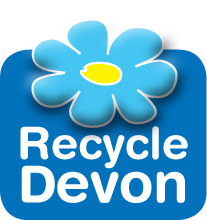 Tel: 01271 879882Instow beach
Christie Estates Tel: 01271 342558
Mortehoe beachPutsborough beach
Rob Tucker Tel: 01271 890230Saunton beach and Crow Point
Christie Estates Tel: 01271 342558Taw Estuary (Braunton side, including Velator Quay)Part by Braunton Parish Council 01271 812131Watermouth beach
Watermouth Cove Ltd Tel: 01271 862504Woolacombe beach and Barricane
Parkin Estates Tel: 01271 870234Woody BayNorth Devon District Council owned beachesContact the Estates Office 01271 388281Ilfracombe beachesHele BayCapstoneLarkstoneRapareeWildersmouthLee BayIlfracombe harbourLynton
Managed by Lynton and Lynmouth Town Council - 01598 752384SOUTH HAMSContact your Locality Officer who will be able to help you locate the Beach Owner and arrange waste collection for you.Dan Taylor (Daniel.Taylor@swdevon.gov.uk) covers Modbury to Salcombe including Kingsbridge (all along the south coast).Dai Antill (Dai.Antill@swdevon.gov.uk) covers Totnes and Dartmouth, including Stoke Gabriel and South Brent up to Holne.Tim Pollard (Tim.Pollard@swdevon.gov.uk) covers Ivybridge to Woolwell, including Wembury, Yealmpton, Sparkwell, Lee Moor, Newton & Noss and Brixton.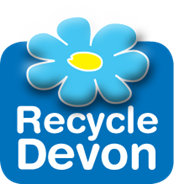 Or email the South Hams Localities team Localities@swdevon.gov.ukTEIGNBRIDGEContact the Beach and Resorts Manager: Sarah Holgate sarah.holgate@teignbridge.gov.ukTORRIDGE DISTRICT Contact Laura Carolan for information about beach ownership within the AONB (North Devon AONB Communications Officer) Telephone: 01271 388628 Email: laura.carolan@devon.gov.uk She also has equipment that can be borrowed for Beach Cleans.Private BeachesNational Trust: Peppercombe, Welcombe Mouth & South Hole, East Titchberry & Shipload Bay, Windbury Head, Brownsham, Bucks Mills, Burrough Farm, NorthamHartland Quay – Stookleigh EstateGreen Cliff & Abbotsham – South West Coast PathClovelly – Clovelly EstatesTorridge DC ownedNortham BurrowsMike Days – Lead RangerPhone: 01237 479708Email: northam.burrows@torridge.gov.ukWestward Ho!The Beach Manager, Torridge District CouncilPhone: 01237 428700